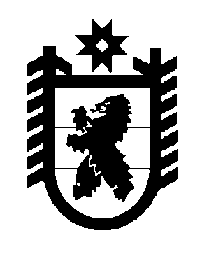 Российская Федерация Республика Карелия    ПРАВИТЕЛЬСТВО РЕСПУБЛИКИ КАРЕЛИЯПОСТАНОВЛЕНИЕот  12 мая 2015 года № 149-Пг. Петрозаводск О внесении изменений в постановление Правительства 
Республики Карелия от 25 февраля 2013 года № 61-ППравительство Республики Карелия п о с т а н о в л я е т:Внести в Положение об общественном молодежном совете «Молодежное Правительство Республики Карелия», утвержденное постановлением Правительства Республики Карелия от 25 февраля 2013 года № 61-П «Об общественном молодежном совете «Молодежное Правительство Республики Карелия» (Собрание законодательства Республики Карелия, 2013, № 2, ст. 273), следующие изменения:1) пункт 34 изложить в следующей редакции:«34. Организационно-техническое обеспечение деятельности Молодежного Правительства осуществляет Министерство по делам молодежи, физической культуре и спорту Республики Карелия.»;2) в приложении № 1:а) пункт 8 изложить в следующей редакции:«8. Организация проведения конкурса возлагается на  Министерство по делам молодежи, физической культуре и спорту Республики Карелия (далее – Министерство).»;б) в подпункте 1 пункта 9 слова «, в том числе в газете «Карелия» исключить;3) приложение № 2 изложить в следующей редакции:«Приложение № 2 к Положению об общественном молодежном совете «Молодежное Правительство Республики Карелия»Состав общественного молодежного совета«Молодежное Правительство Республики Карелия»В состав общественного молодежного совета «Молодежное Правительство Республики Карелия» входят председатель Молодежного Правительства, заместитель председателя Молодежного Правительства, секретарь, пресс-секретарь и члены Молодежного Правительства – министры:Министр здравоохранения и социального развития;Министр культуры;Министр образования;Министр по природопользованию и экологии;Министр сельского, рыбного и охотничьего хозяйства;Министр труда и занятости;Министр финансов;Министр экономического развития;Министр по делам молодежи, физической культуре и спорту;Министр юстиции;Министр по взаимодействию с органами местного самоуправления;Министр по вопросам национальной политики, связям с общественными, религиозными объединениями и средствами массовой информации;Министр строительства, жилищно-коммунального хозяйства и энергетики;Министр по обеспечению жизнедеятельности и безопасности населения;Министр по развитию информационно-коммуникационных технологий.».           Глава Республики  Карелия                       			      	        А.П. Худилайнен